Nome do Pesquisador Principal: Nome completo do PesquisadorAssinatura do Pesquisador Principal: ______________________________________                                                                         Assinatura do PesquisadorLocal:                                               Data: 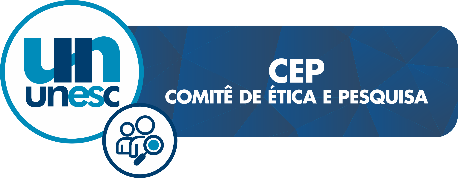 CENTRO UNIVERSITÁRIO DO ESPÍRITO SANTOCOMITÊ DE ÉTICA EM PESQUISA COM SERES HUMANOS – CEP/UNESCFORMULÁRIOA4 Termo de ConfidencialidadeDOCUMENTOS PARA TRAMITAÇÃO ÉTICADOCUMENTOS PARA TRAMITAÇÃO ÉTICAFORMULÁRIOA4 Termo de ConfidencialidadeTERMO DE COMPROMISSO PARA UTILIZAÇÃO DE DADOSTERMO DE COMPROMISSO PARA UTILIZAÇÃO DE DADOSTERMO DE COMPROMISSO PARA UTILIZAÇÃO DE DADOSTERMO DE COMPROMISSO PARA UTILIZAÇÃO DE DADOSTÍTULO DO ESTUDO:      .TÍTULO DO ESTUDO:      .TÍTULO DO ESTUDO:      .TÍTULO DO ESTUDO:      .DECLARAÇÃO DE CONFIDENCIALIDADE Os pesquisadores do presente projeto se comprometem a preservar a privacidade dos sujeitos da pesquisa, cujos dados serão coletados em prontuários (ou base e/ou banco de dados) do(a) (Nome do instituto / hospital...). Concordam, igualmente, que essas informações serão utilizadas única e exclusivamente para execução do presente projeto. Comprometem-se, igualmente, a fazer divulgação dessas informações coletadas somente de forma anônima, seguindo todas as orientações da Comissão Nacional de Ética em Pesquisa, direcionadas nas Resoluções nº 446/2012 e/ou nº 510/2016 e complementos da Conselho Nacional de Saúde (CNS/MS). Declaramos ainda ciência da Lei Geral de Proteção de Dados (Lei nº 13.709/2018) e da responsabilidade de sigilo de dados.Nome dos PesquisadoresAssinaturasNome completo do PesquisadorAssinatura do PesquisadorNome completo do OrientandoAssinatura do Orientando